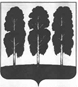 АДМИНИСТРАЦИЯ БЕРЕЗОВСКОГО РАЙОНАХАНТЫ-МАНСИЙСКОГО АВТОНОМНОГО ОКРУГА – ЮГРЫРАСПОРЯЖЕНИЕ от  30.01.2020                                                                                                         № 65-рпгт. БерезовоОб утверждении публичной декларации о результатах реализации мероприятий муниципальной программы «Управление муниципальным имуществом городского поселения Березово»	Руководствуясь постановлением администрации Березовского района от 31.10.2019  № 1255 «О модельной муниципальной программе городского поселения Березово, порядке принятия решения о разработке муниципальных программ городского поселения Березово, их формирования, утверждения и реализации, порядке проведения оценки эффективности реализации муниципальной программы  городского поселения Березово и признании утратившими силу некоторых муниципальных нормативных правовых актов администрации Березовского района»: 	1. Утвердить публичную декларацию о результатах реализации мероприятий муниципальной программы «Управление муниципальным имуществом городского поселения Березово» (далее – публичная декларация, муниципальная программа)  согласно приложению к настоящему распоряжению.2. Назначить заместителя председателя комитета по земельным ресурсам и управлению муниципальным имуществом администрации Березовского района Бешкильцеву Светлану Юрьевну и ведущего экономиста отдела реестра комитета по земельным ресурсам и управлению муниципальным имуществом администрации Березовского района Ковязину Татьяну Владимировну ответственными за:- корректировку публичной декларации и приведение ее в соответствие с изменениями муниципальной программы, связанными с уточнением наименований и (или) объемов финансирования мероприятий (подпрограмм) муниципальной программы, реализация которых напрямую приводит к достижению соответствующего результата;- размещение публичной декларации на официальном веб-сайте органов местного самоуправления Березовского района и городского поселения Березово.3. Разместить настоящее распоряжение на официальном  веб-сайте органов местного самоуправления Березовского района и городского поселения Березово.4. Настоящее распоряжение вступает в силу после его подписания.	5. Контроль за исполнением настоящего распоряжения возложить на заместителя главы Березовского района, председателя комитета С.Н. Титова.Глава района                                                                                                  В.И. Фомин	                Приложение                                                к распоряжению администрации Березовского районаот 30.01.2020 № 65-рРезультаты реализации мероприятий муниципальной программы «Управление муниципальным имуществом городского поселения Березово»№ п/пНаименование результата Значение  результата (ед. измерения)Срок исполненияНаименование мероприятия (подпрограммы) муниципальной программы, направленного на достижение результатаОбъем финансирования мероприятия в период с 2020 по 2025 год, тыс.рублей.1234561.Количество выполненных кадастровых работ (ед.)150 ед.2025 годМероприятие 1.1. «Управление и распоряжение муниципальным имуществом  городского поселения Березово»18745,02.Количество выполненных ремонтных работ объектов муниципальной собственности (ед.)12 ед.2025 годМероприятие 1.1. «Управление и распоряжение муниципальным имуществом  городского поселения Березово»18745,03.Количество предоставленных услуг по оценке рыночной стоимости муниципального имущества, земельных участков  (ед.)60.ед2025 годМероприятие 1.1. «Управление и распоряжение муниципальным имуществом  городского поселения Березово»18745,04.Количество объектов  муниципального имущества, застрахованных от рисков случайной гибели или уничтожения (ед.)276 ед.2025 годМероприятие 1.2. «Страхование муниципального имущества городского поселения Березово от случайных и непредвиденных событий»5055,0